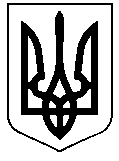 РЕШЕТИЛІВСЬКА МІСЬКА РАДАПОЛТАВСЬКОЇ ОБЛАСТІВИКОНАВЧИЙ КОМІТЕТРІШЕННЯ30 квітня 2024 року                     м. Решетилівка                                         № 75Про внесення змін до рішення виконавчого комітету від 28.09.2023 № 219Керуючись ст. 34 Закону України „Про місцеве самоврядування в Україні”, ст. 11 Закону України „Про забезпечення організаційно-правових умов соціального захисту дітей-сиріт та дітей, позбавлених батьківського піклування”, ст.ст. 17, 18, 24, 25 Закону України „Про охорону дитинства”, п.22 Порядку провадження органами опіки та піклування діяльності, пов’язаної із захистом прав дитини, затвердженого постановою Кабінету Міністрів України від 24.09.2008 № 866, враховуючи подання служби у справах дітей виконавчого комітету Решетилівської міської ради від 25.04.2024 № 01-18/122, виконавчий комітет Решетилівської міської радиВИРІШИВ:Внести зміни до рішення виконавчого комітету від 28.09.2023 № 219 „Про надання статусу дітей-сиріт”, а саме:доповнити рішення пунктом 2 такого змісту:„2. Врахувати, що малолітні Сукачева Аліна Олександрівна, 21.09.2012 року народження, Сукачева Лідія Сергіївна, 25.10.2016 року народження, перебувають в Полтавському навчально-реабілітаційному центрі Полтавської обласної ради та рекомендувати зарахувати їх на повне державне утримання терміном на один рік для здійснення інституційного догляду.”.У зв’язку з цим пункт 2 вважати відповідно пунктом 3. Секретар міської ради							Тетяна МАЛИШ